Board Meeting Agenda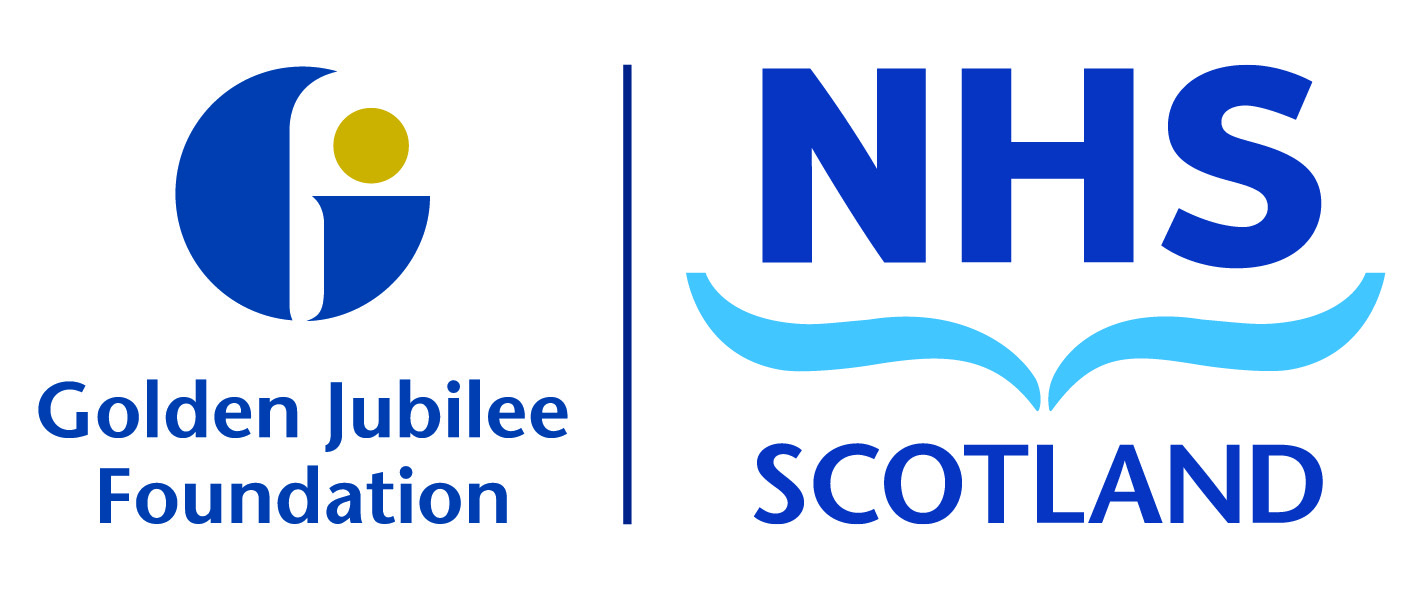 Thursday 30 January 2020, 10amLevel 5 Boardroom, Golden Jubilee National HospitalTimeItem No.ItemExecutive / Non-Executive LeadPurposePaper/Verbal1Opening Remarks10.001.1Chair’s Introductory RemarksSusan Douglas-Scott CBENotingVerbal10.051.2Chief Executive RemarksJann GardnerNotingVerbal10.102ApologiesSusan Douglas-Scott CBENotingVerbal10.103Declarations of Interest	AllNotingVerbal4Updates from last meeting10.154.1Unapproved Minutes (for Board Members only)Susan Douglas-Scott CBEApprovalPaper10.204.2Actions (for Board Members only)Susan Douglas-Scott CBEApprovalPaper10.304.3Matters ArisingAllDiscussionVerbal5Safe10.355.1Integrated Performance Report – Board Summary ReportDecember 2019Jann GardnerNotingPaper10.405.2Clinical Governance(IPR Board Summary Report page 6)Anne Marie CavanaghApprovalPaper10.555.3Clinical Governance Committee UpdateLinda SempleNotingPaper6Person Centred11.056.1Staff Governance(IPR Board Summary Report page 10)Gareth AdkinsApprovalPaper11.206.2Person Centred and Staff Governance Committee UpdateStephen McAllisterNotingPaper11.306.3Partnership Forum UpdateJane Christie-FlightNotingPaper11.406.4WhistleblowingSusan Douglas-Scott CBENotingPaper11.45 BREAK11.45 BREAK11.45 BREAK11.45 BREAK11.45 BREAK11.45 BREAK7Effective11.557.1Operational Performance(IPR Board Summary Report page 15)June RogersApprovalPaper12.107.2Finance Report(IPR Board Summary Report page 18)Colin NeilApprovalPaper12.257.3Finance, Performance and Planning Committee UpdateLinda SempleNotingPaper8.Effective – Business and Strategy12.358.1Hospital Expansion Phase One UpdateJune RogersNotingPaper12.458.2Hospital Expansion Phase Two UpdateJune RogersNotingPaper12.558.3NHS Scotland AcademyAnne Marie CavanaghNotingPaper13.05 LUNCH13.05 LUNCH13.05 LUNCH13.05 LUNCH13.05 LUNCH13.05 LUNCH13.258.4Sharing Intelligence for Health & Care GroupJann GardnerNotingPaper13.308.5EU WithdrawalAnne Marie CavanaghNotingPaper13.408.6Strategic Partnership PolicyAngela Harkness/Colin NeilApprovalPaper9.Minutes for Noting13.459.1Clinical Governance Committee Approved MinutesMorag BrownNotingPaper9.2Person Centred and Staff Governance Committee Approved MinutesStephen McAllisterNotingPaper9.3Finance, Performance and Planning Committee Approved MinutesLinda SempleNotingPaper13.5010.Any Other Competent BusinessSusan Douglas-Scott CBEDiscussionVerbal13.5511.Date and Time of Next MeetingThursday 26 March 2020, 10amSusan Douglas-Scott CBENotingVerbal